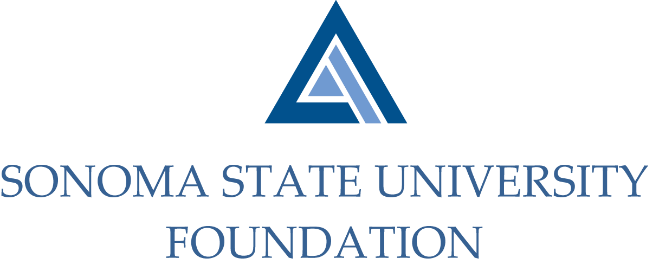 Board of Directors Meeting 									Friday September 18, 2020									 12:30 – 2:30 pmVideo/Teleconference Meeting (for dial-in instructions please email kyle.bishop-gabriel@sonoma.edu)AGENDA12:30 pm – Call to OrderNew Board Director confirmations Public Comment PeriodPursuant to California Education Code 89920-28, this time is for any member of the public to address the Board on any item affecting higher education. Each speaker will be allowed no more than three (3) minutes to address the Board, total max of 10 mins.Consent Agenda June 5, 2020 Board Minutes Graystone Quarterly Performance Report University President’s Report University Update  Introduction of Provost and Academic Deans Conflict of Interest / Non Profit Integrity Act Annual Presentation 1:30pm TIME CERTAIN Committee ReportsGovernance Committee Report Philanthropy Committee Report Investment Committee ReportAudit Committee Report Executive Committee Report Action Items19/20 Audited Financial Statements and audit report University Advancement ReportFY 19/20 Philanthropic Summary ReportStudent Update Alumni Association Update New Business / Announcements / AdjournmentNext Meeting Date: 	December 4, 2020 12:30 – 2:30 pm meeting